Managing Stress and Anxiety									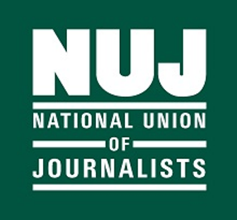 EXAMPLE TEMPLATEScale 0 – 10 (0 being the lowest)Date and TimeMost recent Stressful ExperienceHow well do you feel now? (scale 0-10)Your current moodHow effectively are you working/living now? (0-10)Cause of this feelingPhysical symptoms during this stressful eventWhat did you do to handle it?What can you do to help you feel less worried and anxious?31st March 9amWoke up fatigued after having a night of broken sleep3Flat and no energy5Not sleeping well due to my mind racing around with different thoughtsTight stomach and chestI began to worry more, which made the symptoms worseTry an on-line mediation classDo more physical exercise so hopefully I am more tired when I go to bed